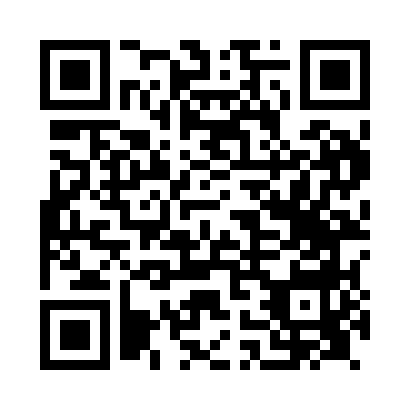 Prayer times for Commons, City of Edinburgh, UKWed 1 May 2024 - Fri 31 May 2024High Latitude Method: Angle Based RulePrayer Calculation Method: Islamic Society of North AmericaAsar Calculation Method: HanafiPrayer times provided by https://www.salahtimes.comDateDayFajrSunriseDhuhrAsrMaghribIsha1Wed3:195:281:106:238:5311:022Thu3:185:261:106:248:5511:033Fri3:175:231:106:258:5711:044Sat3:165:211:106:268:5911:055Sun3:155:191:106:279:0111:066Mon3:135:171:106:299:0311:077Tue3:125:151:106:309:0511:088Wed3:115:131:096:319:0711:099Thu3:105:111:096:329:0911:1010Fri3:095:091:096:339:1111:1111Sat3:085:071:096:349:1311:1212Sun3:075:051:096:359:1511:1213Mon3:065:031:096:379:1711:1314Tue3:055:011:096:389:1911:1415Wed3:044:591:096:399:2111:1516Thu3:044:571:096:409:2311:1617Fri3:034:551:096:419:2411:1718Sat3:024:541:096:429:2611:1819Sun3:014:521:106:439:2811:1920Mon3:004:501:106:449:3011:2021Tue2:594:491:106:459:3111:2122Wed2:594:471:106:469:3311:2223Thu2:584:461:106:479:3511:2324Fri2:574:441:106:489:3611:2325Sat2:574:431:106:489:3811:2426Sun2:564:411:106:499:4011:2527Mon2:554:401:106:509:4111:2628Tue2:554:391:106:519:4311:2729Wed2:544:371:106:529:4411:2830Thu2:544:361:116:539:4611:2831Fri2:534:351:116:549:4711:29